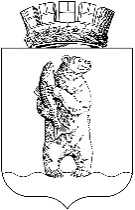 АдминистрациЯгородского округа АнадырьраспоряжениеОт 13.09.2016					      	                                                 № 172-рг  В  соответствии  со  статьёй  12  Федерального закона от 25 декабря 2008 года№ 273-ФЗ «О противодействии коррупции», частью 4 статьи 14 Федерального закона от 2 марта 2007 года № 25-ФЗ «О  муниципальной службе в Российской Федерации» и подпунктом «б» пункта 16 Положения о комиссиях по соблюдению требований к служебному поведению федеральных государственных служащих и урегулированию конфликта интересов, утверждённого Указом Президента Российской Федерации от 1 июля 2010 года № 821,Утвердить Порядок поступления обращения гражданина, замещавшего в Администрации городского округа Анадырь должность муниципальной службы, муниципального служащего Администрации городского округа Анадырь, планирующего свое увольнение с муниципальной службы, о даче согласия на замещение должности в коммерческой или некоммерческой организации либо на выполнение работы на условиях гражданско-правового договора в коммерческой или некоммерческой организации, если отдельные функции по муниципальному управлению этой организацией входили в его должностные (служебные) обязанности, согласно приложению к настоящему распоряжению.Признать утратившим силу пункт 1 Распоряжения Администрации городского округа Анадырь от 30.04.2015 № 91-рг «Об утверждении Порядков поступления обращений гражданина, замещавшего должность муниципальной службы в Администрации городского округа Анадырь и заявлений муниципальных служащих Администрации городского округа Анадырь для рассмотрения комиссией 3по соблюдению требований к служебному поведению муниципальных служащих  и урегулированию конфликта интересов в Администрации городского округа Анадырь».Контроль     за     исполнением     настоящего     распоряжения    оставляю  за собой.Глава Администрации                                                                                И.В. Давиденко                                                              Приложениек распоряжению Администрациигородского округа Анадырьот  13.09.2016 № 172-ргПорядокпоступления обращения гражданина, замещавшего в Администрации городского округа Анадырь должность муниципальной службы (муниципального служащего Администрации городского округа Анадырь, планирующего свое увольнение с муниципальной службы), о даче согласия на замещение должности в коммерческой или некоммерческой организации либо на выполнение работы на условиях гражданско-правового договора в коммерческой или некоммерческой организации, если отдельные функции по муниципальному управлению этой организацией входили в его должностные (служебные) обязанностиПорядок поступления обращения гражданина, замещавшего в Администрации городского округа Анадырь должность муниципальной службы (далее – гражданин), муниципального служащего Администрации городского округа Анадырь, планирующего свое увольнение с муниципальной службы (далее – муниципальный служащий), о даче согласия на замещение должности в коммерческой или некоммерческой организации либо на выполнение работы на условиях гражданско-правового договора в коммерческой или некоммерческой организации, если отдельные функции по муниципальному управлению этой организацией входили в его должностные (служебные) обязанности, разработан во исполнение статьи 12 Федерального закона от 25 декабря 2008 года № 273-ФЗ «О противодействии коррупции», частью 4 статьи 14 Федерального закона от 2 марта 2007 года № 25-ФЗ «О  муниципальной службе в Российской Федерации», а также подпункта «б» пункта 16, пунктов 17,1 и 17.2 Положения о комиссиях по соблюдению требований к служебному поведению федеральных государственных служащих и урегулированию конфликта интересов, утвержденного Указом Президента Российской Федерации от 1 июля 2010 года № 821.Гражданин (муниципальный служащий), должность которого включена в Перечни должностей муниципальной службы в Администрации городского округа Анадырь, замещаемых муниципальными служащими Администрации городского округа Анадырь, при увольнении с которых налагаются ограничения в течении двух лет после увольнения с муниципальной службы, утвержденный Постановлением Администрации городского округа Анадырь от 27 февраля 2012 года № 119, в течение двух лет после увольнения с муниципальной службы городского округа Анадырь   имеет   право   замещать   на   условиях   трудового   договора должности   2в   организации   и   (или)  выполнять   в   данной   организации    работы  (оказывать)данной организации услуги) на условиях гражданско-правового договора (гражданско-правовых договоров), если отдельные функции муниципального управления данной организацией входили в его должностные (служебные) обязанности, с согласия Комиссии по соблюдению требований к служебному поведению муниципальных служащих и урегулированию конфликта интересов в Администрации городского округа Анадырь (далее - Комиссия по урегулированию конфликта интересов).Обращение гражданина (муниципального служащего) о даче согласия на замещение должности в коммерческой или некоммерческой организации либо на выполнение работы на условиях гражданско-правового договора в коммерческой или некоммерческой организации, если отдельные функции по муниципальному управлению этой организацией входили в его должностные (служебные) обязанности (далее - обращение) подается до заключения трудового договора или гражданско-правового договора по форме согласно приложению к настоящему Порядку.Поступившее в письменной форме в  Администрацию городского округа Анадырь от гражданина (муниципального служащего) обращение регистрируется в соответствии с установленными правилами делопроизводства и передается в отдел делопроизводства и кадровой работы Управления по организационным и административно-правовым вопросам Администрации городского округа Анадырь должностному лицу Администрации городского округа Анадырь, ответственному за работу по профилактике коррупционных и иных правонарушений (далее - уполномоченное лицо).В случае поступления обращения в день, предшествующий праздничному или выходному дню, регистрация его может производиться в рабочий день, следующий за праздничным или выходным днем.Обращение с мотивированным заключением, подготовленным уполномоченным лицом в течение трех рабочих дней с момента регистрации представляются в Комиссию по урегулированию конфликта интересов, для рассмотрения в порядке, предусмотренном Положением о данной Комиссии.О принятом Комиссией по урегулированию конфликта интересов решении, гражданин (муниципальный служащий) уведомляется в письменной форме в течение одного рабочего дня после заседания Комиссии.Приложение (указываются фамилия, имя, отчество заявителя (при наличии)проживающий (ая) по адресу:  ___________________________________контактный телефон:  Обращениео даче согласия на замещение должности в организации либо на выполнение2работ (оказание услуг) на условиях гражданско-правового договора в организацииВ соответствии со статьей 12 Федерального закона от 25.12.2008 № 273-ФЗ «О противодействии коррупции» прошу дать согласие на замещение должности в ____________________________________________________________________________(наименование, местонахождение организации,_______________________________________________________________________________________________________________________________характер ее деятельности)_______________________________________________________________________________________________________________________________на условиях _____________________________________________________________(трудовой или гражданско-правовой договор,_______________________________________________________________________________________________________________________________предполагаемый срок его действия,_______________________________________________________________________________________________________________________________(сумма оплаты за выполнение (оказание) по договору работ (услуг)	В течение последних двух лет до дня увольнения с муниципальной службы я замещал должность (ти) ___________________________________________________                                                                                                          (наименование должности,_______________________________________________________________________________________________________________________________краткое описание должностных обязанностей)___________________________________________________________________________________________________________________________________________________________________________________________________________________________________________________________________________________________________________________________________________________________________________________________________________________________________________________________________________________________________________________________________________________________________________________________________________________________________________________________	В мои должностные (служебные) обязанности входили функции муниципального управления организацией <*>:  __________________________________________________________________________________________________________________________________________________________________________________________________________________________________________________________________________________________________________________________________________________________________________________________________________________________________________________________________________________________________________________________________________________________Намереваюсь (не намереваюсь) лично присутствовать на заседании Комиссии по(нужное подчеркнуть)соблюдению требований к служебному поведению муниципальных служащих и урегулированию конфликта интересов в Администрации городского округа Анадырь при рассмотрении настоящего обращения.--------------------------------<*> функция муниципального управления организацией – полномочия муниципального служащего  принимать  обязательные  для  исполнения  решения  по  кадровым,   организационно-техническим, финансовым,   материально-техническим или иным вопросам в отношении данной организации,   втом числе решения, связанные с выдачей разрешения (лицензией) на осуществление определенного  вида деятельности и (или) отдельных действий данной организацией, либо готовить проекты  таких решений.О порядке поступления обращений в Комиссию по соблюдению требований к служебному поведению муниципальных служащих и урегулированию конфликта интересов в Администрации городского округа Анадырьк Порядку поступления обращения гражданина, замещавшего в Администрации городского округа Анадырь должность муниципальной службы (муниципального служащего Администрации городского округа Анадырь, планирующего свое увольнение с муниципальной службы), о даче согласия на замещение должности в коммерческой или некоммерческой организации либо на выполнение работы на условиях гражданско-правового договора в коммерческой или некоммерческой организации, если отдельные функции по муниципальному управлению этой организацией входили в его должностные (служебные) обязанностив отдел делопроизводства и кадровой работы Управления по организационным и административно-правовым вопросам Администрации городского округа Анадырьдля рассмотрения на Комиссии по соблюдению требований к служебному поведению муниципальных служащих и урегулированию конфликта интересов в Администрации городского округа Анадырь«»г.    (подпись)